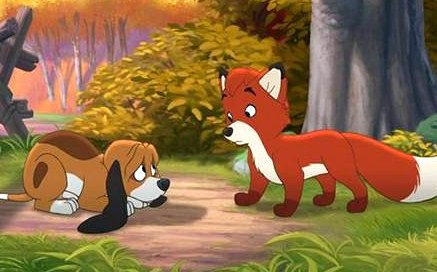 Лисица пристала к стаду овец, ухватила одного из ягнят-сосунков и сделала вид, что ласкает его.«Что ты делаешь?» — спросила ее собака.«Нянчу его и играю с ним», — отвечала лисица.Тогда собака сказала:«А коли так, отпусти-ка ягненка, не то я приласкаю тебя по-собачьему!»Басня относится к человеку легкомысленному, глупому и вороватому.